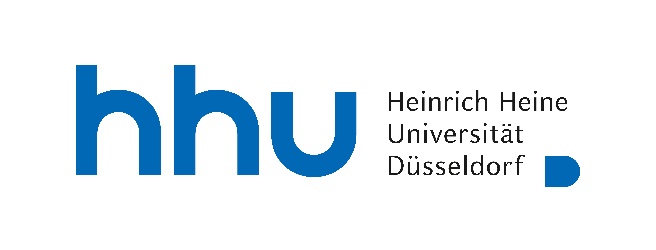 Prüfungsausschuss für gestufte Studiengänge der Philosophischen FakultätTranscript of Recordsim Kernfachstudiengang B. A.Ergänzungsfach PolitikwissenschaftDüsseldorf, den .................................			.....................................................(Prüfungsbeauftragte(r)/Stempel)BN=Beteiligungsnachweis   AP=Abschlussprüfung   CP=Kreditpunkt (Credit Points)fürMatrikel-Nr.Titel der Veranstaltung (deutsch und englisch)Dozent/inBN CPAP CPBASISMODUL/Vorlesungen (Lectures)Einführung in die Politikwissenschaft
Introduction to Political Science2Einführung in das politische System Deutschlands 
Introduction to the German Political System24BASISMODUL/Grundkurse (Courses)Einführung in die politische Theorie 
Introduction to Political Theory2Analyse politischer Systeme 
Analyzing political systems2METHODENMODULMethoden der Sozialwissenschaften I
Methods of the Social Sciences I2Methoden der Sozialwissenschaften II
Methods of the Social Sciences II25THEMENMODUL SYSTEME & STRUKTUREN2225THEMENMODUL BEREICHE & PROZESSE2225THEMENMODUL EUROPA & INTERNATIONALE STUDIEN22253024